Главная дидактическая цель: формирование вычислительных навыков с десятичными дробями с использованием всех арифметических действий.Образовательные цели урока:формирование у учащихся умений решать задачи основных типов, применяя изученные правила;усвоение  алгоритма решения текстовых задач;отработка  навыков устных вычислений;активная работа на уроке всех учащихся через разнообразные виды деятельности.Коррекционно-развивающие цели урока:развивать память, внимание, мышление детей на основе упражнений на установление причинно-следственных связей;корректировать  зрительное восприятия учащихся;корректировать эмоциональную сферу учащихся;Воспитательные цели урока:развитие интереса и уважения к предмету;выявление  личностных качеств каждого ученика;создание условий для сотрудничества;развитие любознательности и интереса к истории  Санкт-Петербурга;воспитание культуры поведения, коммуникативных умений учащихся;Оборудование:картины с видами архитектурных памятников в г. Санкт-Петербурге;у учащихся индивидуальные картины по географии, оценочные листы;диск – гимн Санкт-Петербургу.План урока.Красуйся, град Петров, и стойНеколебимо, как Россия,Да умирится же с тобойИ побежденная Россия.										А.С. ПушкинОрганизационный момент.Какой раздел математики мы сейчас изучаем? (десятичные дроби).Трудный или легкий этот раздел? (трудный).Я согласна. А какая у немцев даже сложилась поговорка? (Попасть в дроби).Что это означает? (Попасть в трудное положение).Сегодня на уроке:Мы будем решать задачи с использованием всех арифметических действий с десятичными дробями и с числами, полученными при измерении длины, на примере познавательных задач исторической направленности города Санкт-Петербурга.Актуализация знаний.Я желаю вам успехов и уверена, что вы попадете в трудное положение.А поможет вам такая форма работы на уроке, как сотрудничество.Как вы понимаете это слово? (Работать вместе, дружно, помогая друг другу).II.  Вводная часть.Урок наш будет проходить в форме экскурсий. Мы побываем в г. На Неве Санкт-Петербурге, который представляет собой уникальный музей – создание выдающихся исторических, культурных и архитектурных достопримечательностей.И еще интересная особенность нашего урока в том. Что каждый из вас побывает в роли москвича, приехавшего на экскурсию в Санкт-Петербург, и в роли экскурсовода.У вас есть «Лист настроения». Выберите себе настроение, которое вы ощущаете на данный момент и поставьте плюсик.Далее на «Оценочном листе» есть виды деятельности на уроке. За каждый вид вы будете себя сами оценивать и в конце урока поставите итоговую оценку.  Начало путешествия.Москвичи едут на поезде к нам, а на Московском вокзале в качестве их приветствия звучит музыка гимна городу Санкт-Петербургу.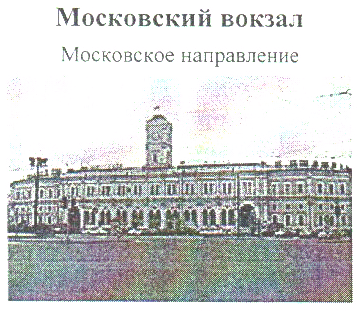 1.Работа с географической картой.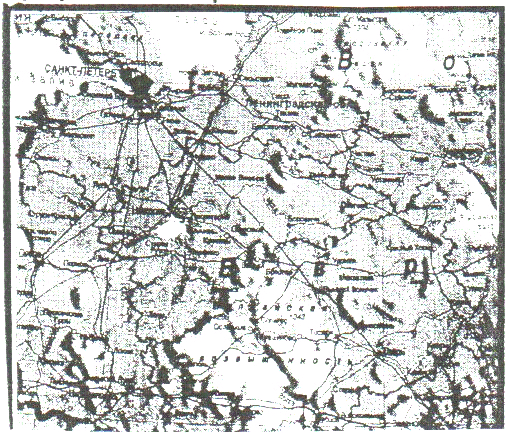 Давайте вычислим расстояние, которое москвичи проедут на скором поезде.Измерьте по карте линейкой расстояние от Москвы до Санкт0Петербурга (2,6 см)Какое знание вам поможет перевести сантиметры в километры? (Знание масштаба).Что называется масштабом карты? (Отношение длины отрезка на карте к длине соответствующего отрезка на местности).Какой у вас масштаб? (1 : 25000000 – это 1 см = 250 км).Определите это расстояние в километрах.Один ученик (Витя Егоров) работает у доски, остальные – в тетрадях. 250 км x 2,6 = 650 кмТаким образом, расстояние от Москвы до Санкт-Петербурга равно 650 км2.   Первые сообщения о Санкт-Петербурге.В качестве экскурсовода выступает ученик Смирнов Ярослав, который сообщает, что Санкт-Петербург был заложен на небольшом острове Заячьем в ходе Северной войны (со шведами)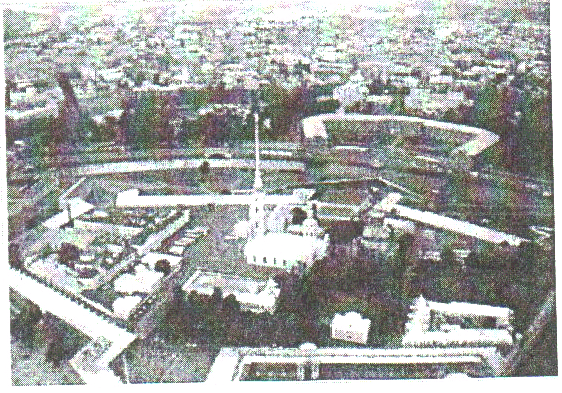 Его старые исторические кварталы расположены на многочисленных островах в дельте реки Невы при впадении ее в Финский залив Балтийского моря.Решите задачу: Поверхность воды составляет 0,1 часть территории современного города, площадь которого 1,4 тыс.кв.км. Сколько это квадратных километров?Каким действием будем решать? (Умножением).Что значит умножить десятичную дробь на 0,1? (Это значит, разделить на 10, т.е. перенести запятую справа налево на одну цифру).  Путешествие продолжается.Автобусная экскурсияСледующий экскурсовод Тихомиров Владимир. Его сообщения. – В Санкт-Петербурге 510 мостов (с учетом мостиков в садах и парках. По числу мостов Петербург опережаетАмстердам (Голладия) и уступает Венеции (Италия). В мае или июне во время белых ночей можно наблюдать разведение мостов Это красивое зрелище.Решите задачу: В Санкт-Петербурге, расположенном на 42-х островах, 510 мостов – это в 25,5 раз больше, чем разводных. Сколько разводных мостов в Петербурге?Тогда каким действием будем узнавать количество разводных мостов? (Делением). 510 : 25,5. Владимир у доски работает, остальные ребята – в тетрадях.Как разделить целое число на десятичную дробь? (Надо в делителе перенести запятую слева направо на одну цифру, то есть умножить на 10, в значит и делимое умножить на 10).510 : 25,5 = 20 (мостов) – разводных.Первая остановка.Экскурсовод  Бунак Александр.Военно-исторический музей артиллерии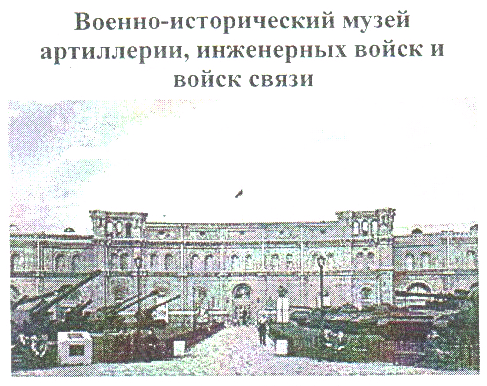 Это один из старейших музеев страны. Перед входом в музей под открытым небом размещены экспонаты в натуральную величину: танки, пушки, ракеты, радары, бронетранспортеры.Решите задачу: Всего военной техники 40 единиц. Из них пушки составляют 0,3 . Сколько пушек стоит у входа в музей?Как найти дробь от числа? (Умножением)40 x 0,3 = 12 (пушек стоит у входа в музей)Вторая остановка.Экскурсовод Сергеев Виктор.Исаакиевский собор.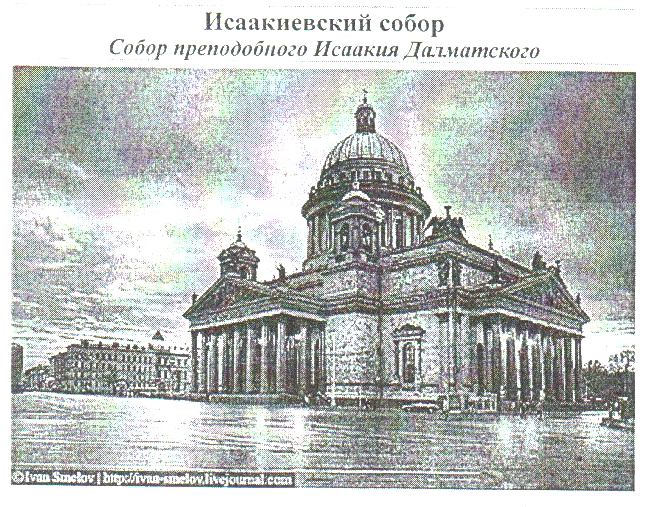 Это здание музей, поражающее своим величием. Золотой купол Исаакия виден практически со всех концов города. Строили его в течение 40 лет по проекту архитектора Монферана.Решив задачу, мы узнаем высоту собора.Высота купола с башней Исаакиевского собоа равна 32,64 м — это составляет 0,32. Чему равна вся высота Исаакиевского собора?- Каким действием будешь находить всю высоту? (Делением).- Докажи. (чтобы найти число по  данному значению его дроби (части), надо это значение разделить на дробь (часть)32,64 м : 0,32- Как разделить десятичную дробь на десятичную? (Надо в делителе перенести запятую слева направо на две цифры, то есть умножить на 100, а, следовательно, и делимое надо умножить на 100) 32,64 м : 0,32 = 102 м — это приблизительно 7 пятиэтажных домов, поставленных друг на друга.Физминутка.- Поднимите глаза к потолку и представьте летящую там бабочку. Следите за ее полетом из одного угла потолка в другой, не поворачивая при этом головы — двигаются только глаза.Путешествие продолжается.Экскурсовод  Сафонов Вадим:Государственный русский музей — истинная сокровищница национального искусства. В одном из залов находится картина Карла Брюллова «Последний день Помпеи».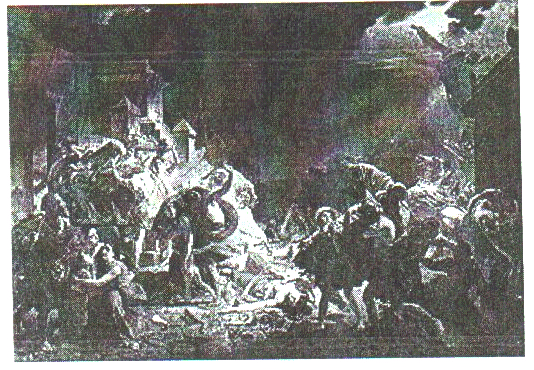 До глубины души потрясает ужас в глазах людей, гибнущих в потоках раскаленной лавы во время извержения вулкана Везувий.А какие большие размеры картины, узнаем, решив задачу.Задача. Длина картины «Последний день Помпеи) 6,51 м, а ширина — 4,56 м. Какова площадь этой картины? (Результат округлить до целых).-Каким действием находим площадь? (Умножением)6,5 м x 4,56 м-Как умножить десятичную дробь на десятичную? (Надо умножать, не обращая внимание на запятые).- Затем в полученном результате что надо сделать? (Надо посчитать, сколько цифр до запятой справа налево в обоих множителях и столько цифр отделить в полученном результате).Справа налево 6,51 м x 4,56 м = 29,685 кв.м Округляем до целых. Получаем 30 кв. м- Вот такую огромную картину по площади надо было снять со стены и упаковать для отправки в эвакуацию во время войны. И делали это одновременно 20 человек.Экскурсия продолжается.Экскурсовод смирнов ян.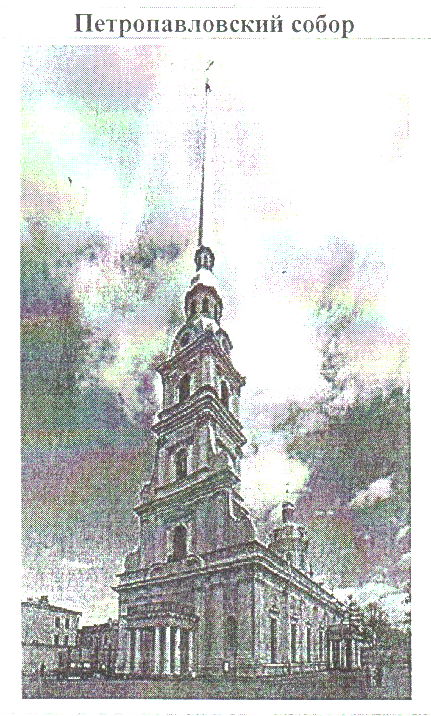 Остановка Петропавловский собор — это собор святых апостолов Петра и Павла. Отсюда и название — ПетропавловскийАпостол Петр является небесным хранителем Петра IЗаложен он в 1412 году по проекту архитектора Трезини. В соборе захоронены русские цари. Собор является самым высоким архитектурным сооружением Петербурга.Решим задачу. Высота Исаакиевского собора равна 102 м, а высота шпиля Петропавловского собора больше, чем высота Исаакиевского собора на 20,5 м. Чему равна высота шпиля?- Какими действием будем узнавать? (Сложением). 102 м + 20,5 м = 122,5 мЭто девять пятиэтажных домов, поставленных друг на друга.- Вот и закончилась наша экскурсия.V РЕФЛЕКСИЯ- Ребята, как вы оцениваете работу всего класса на уроке? (работали дружно, вместе, помогая друг другу).- Мне понравилась ваша работа на уроке: хорошо работали, правильно отвечали, внимательно слушали.- Что вам понравилось на уроке? (Одним — решение задач, другим — совместная работа, третьим — сообщения о достопримечательностях нашего города).- Были ли трудности? (Нет, так помогали друг другу)- Ребята, спасибо вам за работу на уроке. Я всем ставлю пятерки.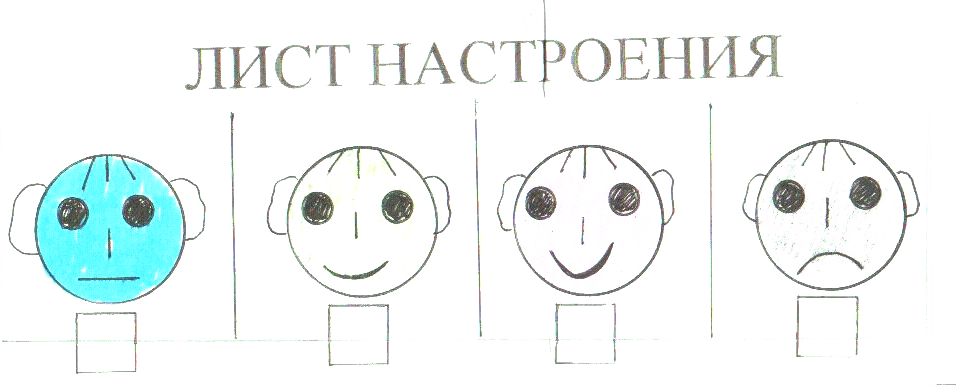 ОЦЕНКА1. Фамилия, Имя, класс2. Этапы урока3. Путешествие в страну «Геометрия»4. Устный счет (тест с задачами)5. Задачи, связанные с историческими памятниками культуры нашего города6. Итоговая работа